El programa de Salud Correccional (SC) se ocupa de administrar y proveer los servicios de salud a la población confinada del País.Directorio de SCAlgunos de los servicios ofrecidos por la agencia son los siguientes:Es responsable de ejecutar el Plan de Cuidado Médico y de Salud Mental conforme a las estipulaciones del Tribunal Federal. Desarrollar un sistema de servicios de salud integrado con altos niveles de calidad y accesibilidad. Permite que se provean servicios de educación en salud a los confinados, oficiales de custodia y el ofrecimiento de adiestramientos a profesionales de la salud. Establece un sistema de prevención, diagnóstico y tratamiento de enfermedades infecciosas y sexualmente transmisibles. 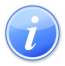 Descripción del Servicio 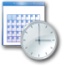 Lugar y Horario de Servicio 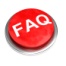 Preguntas Frecuentes